Краснодарский край – территория без тениС 23 октября по 29 октября 2023 года по инициативе министерства труда и социального развития Краснодарского края на территории края и в муниципальном образовании Темрюкский район проходит неделя правовой грамотности по вопросам трудовых отношений: «Краснодарский край — территория без тени».В рамках недели правовой грамотности центр занятости населения Темрюкского района проводит «День открытых дверей». Граждане смогут получить бесплатную консультацию по вопросам трудового законодательства Российской Федерации и легализации трудовых отношений.Прием граждан будет проводиться по адресу: г.Темрюк, ул. Ленина, 48 каб.7, понедельник – четверг с 08.00 до 17.00, в пятницу до 16.00. Кроме того консультации можно получить по телефону +7(86148)5-47-17.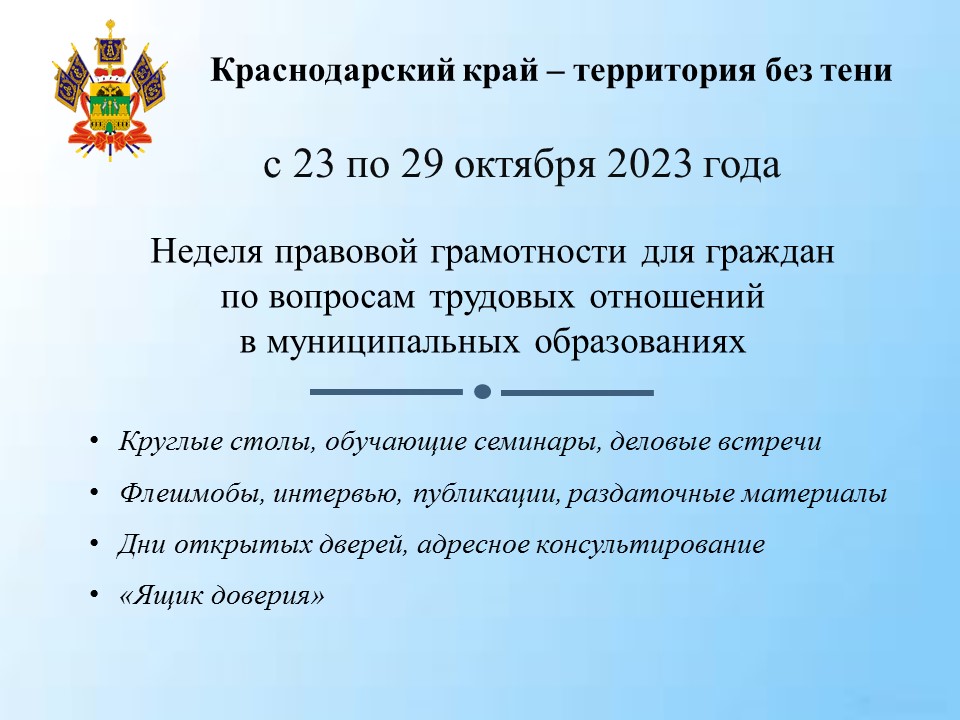 